Конспект урока в форме заседания  научного клуба        младших школьников  на основе  системы     учебников «Перспективная начальная школа»Автор:  учитель начальных классов Серова Людмила Николаевна  Муниципальное образовательное учреждение  «Средняя общеобразовательная школа № 17» г. ВологдаТема урока-заседания: «Твоя безопасность на улице»(12 заседание клуба, 2 класс)Цель: Обучение безопасному поведению детей на улице.Задачи: 1)Познакомить детей с правилами безопасного поведения на улице.              2)Закреплять знания основных правил дорожного движения.              3)Воспитывать культуру поведения на улице              4)Развивать наблюдательность и бдительность детей.Планируемые результаты: Формирование установки на здоровый и безопасный образ жизни, нетерпимости и умения противостоять действиям и влияниям, представляющим угрозу для жизни, здоровья, безопасности личности.Составление правил действий в опасных ситуациях на улице, которые учащиеся будут использовать в повседневной жизни.Оборудование: компьютер, мультимедиоприставка, экран, изображения дорожных знаков «Дети», «Пешеходный переход», «Остановка автобуса», «Движение пешеходов запрещено», «Движение на велосипедах запрещено», «Железнодорожный переезд со шлагбаумом», «Железнодорожный переезд без шлагбаума», карточки для работы в группах, памятка, учебник и тетрадь «Окружающий мир» 2кл, 2ч авторы О.Н. Федотова, Г.В. Трафимова, С.А. Трафимов;                                                 Ход урокаПриложение 1.Прочитай ситуацию. Выбери правильный вариант ответа. Объясни свой выбор.(1 группа) Незнакомый человек приглашает прокатиться на машине и показать ему, где находится музей.а) - Извините, я не могу поехать без разрешения взрослых.б) - Хорошо, если это займёт немного времени.в) - Не приставайте ко мне.Прочитай ситуацию. Выбери правильный вариант ответа. Объясни свой выбор.(2 группа) Незнакомый человек говорит, что ваши родители попросили забрать вас из школы.а) я вас не знаю, отойдите от меня.б)  я пойду с вами, если вы купите мне мороженое.в) сейчас перезвоню родителям и узнаю, кто должен меня забрать.Прочитай ситуацию. Выбери правильный вариант ответа. Объясни свой выбор.(3 группа) Незнакомый человек говорит, что у его кошки родились котята, он предлагает их посмотреть и даже обещает подарить одного.а) Если котята красивые, то пойдемте.б) оставьте свой адрес, я зайду позже со своими родителями.в) меня не интересуют ваши котята.Прочитай ситуацию. Выбери правильный вариант ответа. Объясни свой выбор.(4 группа) Незнакомый человек говорит, что потерял на пустыре кошелёк и просит помочь ему в поисках.А) я не могу вам помочь, но вам поможет мой папа, сейчас я его позову.Б) это ваши проблемы, сами ищите.В) пойдёмте, поищем.Приложение 9.                        Памятка «Безопасного поведения на улице»1.Будь осторожен с незнакомыми людьми и предметами на улице.2. Если стал свидетелем опасной ситуации на улице, сообщи об этом взрослым или позвони в «02».3. Будь осторожен  на улице с собаками.4.Соблюдай правила дорожного движения.5.Изучай дорожные знаки.Приложение 20 2Приложение 3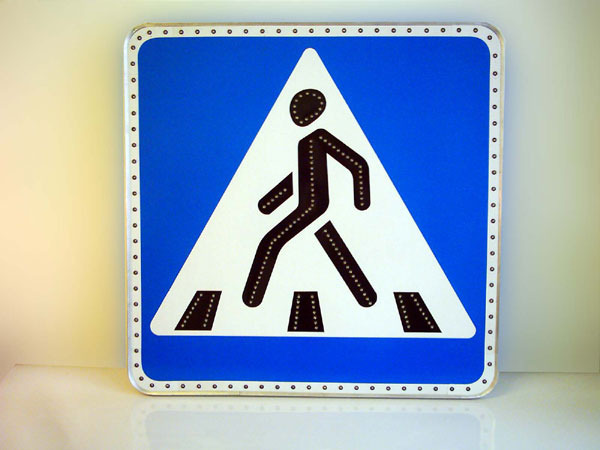 Приложение 5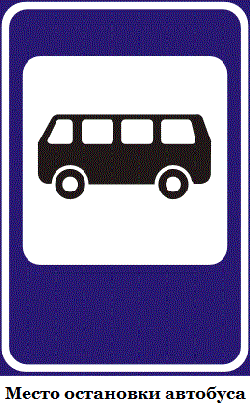 Приложение 4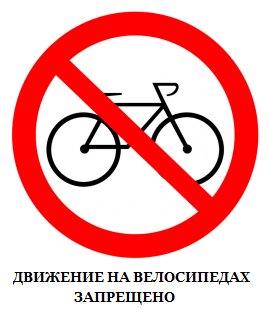 Приложение 8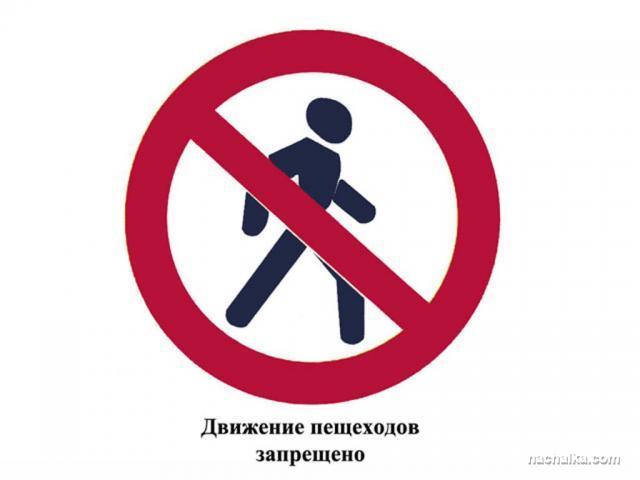 Приложение 6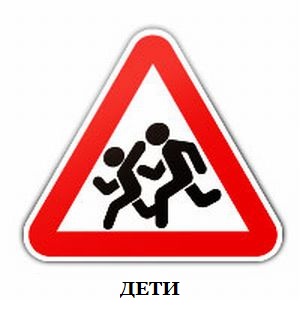 Приложение 7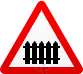 Приложение 7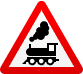 Этап урокаДеятельность учителя,председателя клуба, члена ЮИДДеятельность учащихсяУУД1.Организационный моментВключение учащихся в деятельность.2.Актуализация знанийПовторение изученного материала, необходимогодля выявления затруднения в деятельности учащихся3.Постановка учебной задачиОбсуждение затруднени,проговаривание цели и темы урока.4.«Открытие» нового знанияОсуществление решения учебной задачи.5.ФизминуткаСнятие напряжения в учебной деятельности детей.6.Решение учебной задачиОсуществление решения учебной задачи.7.РефлексияОсознание учащимися своей деятельности, самооценка результатов своей деятельности и деятельности класса.урока8.Домашнее задание.-О каком разумном живом организме мы узнали на уроках окружающего мира?-Все ли мы с вами узнали о человеке?-Что ещё нам предстоит сделать, чтобы наши знания были полными?-Какие условия необходимы для жизни человека на Земле?-Какие из условий человек создает себе сам?-Что будет происходить с человеком, если он не будет выполнять, хотя бы одно из условий?-От чего зависит здоровье человека?-Что мы должны делать, чтобы уберечь себя от болезней?-А могут ли беды подстерегать нас на улице? Можем ли мы как-то обезопасить себя?-Как вы считаете, на какой вопрос предстоит ответить?(открыть тему)-Что необходимо соблюдать на улице, чтобы себя обезопасить?( открыть на доске)-Где найти такие правила?-Что необходимо сделать, чтобы мы могли их использовать каждый день?Сегодня наше занятие пройдет в форме заседания клубаВыборы председателя, который сообщает повестку (план урока, на доске) заседания:1.Вести из села Мирного.2.Правила действий в опасных ситуациях на улице.3.Правила дорожного движения.(план  на доске)1.Вести из села Мирного (рассказывает председатель)В школе села Мирное прошло аналогичное заседание, на которое был приглашён участковый инспектор Пётр Александрович Иванов (дедушка Маши и Миши). Он рассказал,  какие опасности  могут подстерегать на улице (слайд 1).Посмотрите на рисунки (слайды 2,3,4,5). -Что может угрожать на улице?-Каким нужно быть, чтобы избежать на улице эти опасности?Петр Александрович рассказал о террористах. –Прочитайте в словаре учебника значение этого слова.2.Правила действий в опасных ситуациях (слово предоставляется учителю).Террористы специально оставляют предметы, начиненные взрывчаткой.-Как необходимо поступить, если вы обнаружили забытые предметы?-Назовите знакомых взрослых (не своих родственников).-Кого можно назвать незнакомым?-Как нужно вести себя при встрече с незнакомым человеком? Почему?Работа в группахПрочитай ситуацию. Выбери правильный вариант ответа. Объясни свой выбор (приложение 1).1 группа. Незнакомый человек приглашает прокатиться на машине и показать ему, где находится музей.а) извините, я не могу поехать без разрешения взрослых.б) хорошо, если это займёт немного времени.в) не приставайте ко мне.2 группа. Незнакомый человек говорит, что ваши родители попросили забрать вас из школы.а) я вас не знаю, отойдите от меня.б)  я пойду с вами, если вы купите мне мороженое.в) сейчас перезвоню родителям и узнаю, кто должен меня забрать.3 группа. Незнакомый человек говорит, что у его кошки родились котята, он предлагает их посмотреть и даже обещает подарить одного.а) Если котята красивые, то пойдемте.б) оставьте свой адрес, я зайду позже со своими родителями.в) меня не интересуют ваши котята.4 группа. Незнакомый человек говорит, что потерял на пустыре кошелёк и просит помочь ему в поисках.А) я не могу вам помочь, но вам поможет мой папа, сейчас я его позову.Б) это ваши проблемы, сами ищите.В) пойдёмте, поищем.-Что общего в ответах всех групп?-Как быть, если от вас требуют незнакомые люди «пойти с ними»?-Назовите первое правило безопасного поведения на улице-Если вы видите, что другого ребёнка увозят незнакомые люди, а он при этом сопротивляется, что делать?-По какому номеру телефона можно позвонить в полицию? (приложение 2)-Назовите второе правило безопасного поведения на улице.-С какими животными мы делим улицу?Рассмотрите рисунки в  учебнике с.84. Чего не следует делать в этих ситуациях, чтобы не стать нарушителем? Расскажите об этом соседу.-Назовите третье правило поведения на улице.ФизминуткаМы немножко отдохнем.Встанем, глубоко вздохнём.Руки в стороны, вперёд.Мы по городу гуляли,И за многим наблюдали.Дружно хлопаем руками.Дружно топаем ногами.Хорошо мы погуляли и немножечко устали!3.Правила дорожного движения.Председатель заседания представляет  члена ЮИД. Вопросы задает член ЮИД:-Кто является участником дорожного движения?-Только ли водители должны соблюдать правила дорожного движения? Зачем  нужны правила пешеходам?- Где должны двигаться пешеходы? Работа в тетрадис.49, задание 68Отметить опасные участки маршрута из дома в школу. Объясните свой выбор.-Как найти место перехода?-Как выглядит знак «Пешеходный переход»? (приложение 3)А теперь я проверю, как вы знаете другие дорожные знаки. Отгадайте загадки и найдите эти дорожные знаки в учебнике с.82-83.1.Этот знак ну очень строгий.   Коль стоит он на дороге.   Говорит он нам: « Друзья.   Ездить здесь на велосипеде нельзя»  (приложение 4)2.В этом месте пешеход   Терпеливо транспорт ждет.   Он пешком устал шагать,    Хочет пассажиром стать.   (приложение 5)3.Посреди дороги дети.   Мы всегда за них в ответе.   Чтоб не плакал их родитель,    Будь внимательней, водитель!   (приложение 6)4.Не один здесь знак, а много:   Здесь железная дорога!   Рельсы, шпалы и пути-   С электричкой не шути.   (приложение 7)5.В дождь и в ясную погоду   Здесь не ходят пешеходы.   Говорит им знак одно:  «Вам ходить запрещено!»   (приложение 8) (Все названные детьми знаки появляются на доске)-Давайте распределим знаки на группы.1. «Движение пешеходов запрещено»    «Движение на велосипедах         запрещено»-Что общего в знаках?-Назовите эту группу знаков.2. «Пешеходный переход»,   «Место остановки автобуса…»-Что общего в знаках?-Назовите эту группу знаков.3. «Дети» «Железнодорожный переезд без   шлагбаума»   «Железнодорожный переезд со шлагбаумом»-Что общего в знаках?-Назовите эту группу знаков.Работа в тетрадиС.50, задание 69  1.Обозначь дорожные знаки цифрой, соответствующей названию.Дополни текст.Проверка работы.2.Дорисуйте дорожные знаки.  Проверьте себя по учебнику.-Зачем пешеходам нужны правила дорожного движения? Какие знаки должен знать пешеход?Назовите, какие  правила безопасного поведения на улице мы ещё узнали.-Какую тему сегодня изучали?-Какие правила безопасного поведения мы назвали?-Как нам удалось составить правила?-Когда мы будем их использовать?Председатель закрывает заседание клуба и раздает детям памятки «Безопасного поведения на улице» (приложение 9)Учебник с 80-85, отвечать на вопросы. Тетрадь, с 49.На выбор:1.Нарисовать свой  безопасный маршрут из дома в школу. Отметить опасные места.2.Оформить памятку «Безопасное поведение на улице»- О человекеОтветы детей-Здоровая пища,чистый воздух и вода, тепло и свет.-Все, кроме света.-Заболеет.-Здоровое питание, соблюдение режима дня, занятие спортом, правильное использование одежды, чистый воздух, вода.-Мыть руки, овощи, фрукты,Пить кипячёную воду, проветривать помещение, не переохлаждаться.Ответы детей-Безопасность на улице.-Знать и соблюдать правила безопасного поведения.Ответы детейСоставить памятку-Забытые предметы, открытый люк, выкатившийся на проезжую часть мяч, собаки в стаях.Внимательным,осторожным.Дети работают со словарями учебника.-Сообщить об этом взрослым.-Соседи, друзья.-Людей, с которыми не общались-Осторожно. Вежливо. Может кому-то нужно узнать время, дорогу.Выполняют работу в группах.Вариант ответа-а.Вариант ответа-в.Вариант ответа-б.Вариант ответа-а.-Нужно быть осторожными, но вежливыми.-Кричать, звать на помощь взрослых.1.Будь осторожен с незнакомыми предметами и людьми на улице-Звать на помощь взрослых, запомнить номер машины, сообщить об этом в полицию.«02»2.Если стал свидетелем опасной ситуации на улице, позвони в    «02» или сообщи взрослым.3.Будь осторожен на улице с собаками.Дети выполняют движения на месте.-Пешеходы и водители.-Безопасно передвигаться по улицам города.По тротуарам, обочинам.Выполняют задание в тетради.-«Зебра», знак «Пешеходный переход»-Прямоугольник синего цвета, белый треугольник внутри, пешеход, идущий по «зебре»Дети отгадываю загадки-«Движение на велосипеде запрещено»-«Место остановки автобуса, троллейбуса, трамвая»-«Дети»-«Железнодорожный переезд»-«Движение пешеходов запрещено»Распределяют знаки по группам-Круглые, с красной каймой.-Запрещающие-Прямоугольные, голубого цвета.-Указательные-Треугольные, с красной каймой.-Предупреждаю- щиеВыполняют задание в тетрадиПроверяют свою работу.-Обезопасить свою жизнь, дорожные знаки4.Соблюдай правила дорожного движения.5.Изучай дорожные знаки.Ответы детей.Л.:Развитие мотивов учебной деятельности и формирование личностного смысла ученияР.:  Постановка учебной задачи на основе соотнесениятого, что уже известно и усвоено учащимся, и того, что еще неизвестноР.:-определение, формулировка учебной  задачи на уроке в диалоге с учителем;Р.: определение последовательности промежуточных целей с учетом конечного результата; составление плана и последовательности действийП.:осуществлять поиск необходимой информации для выполнения учебных заданий с использованием учебной литературы.Р.:преобразование практической задачи  в познавательную.П.:осуществление выбора наиболее эффективных способов решения задач в зависимости от конкретных условий;осуществление сравнения, самостоятельно выбирая основания  и критерии для логических операций;К:Умение договариваться, находить общее решение,Умение аргументировать свое предложение, убеждать и уступатьЛ:Формирование установки на здоровый и безопасный образ жизни, нетерпимости и умения противостоять действиям и влияниям, представляющим угрозу для жизни, здоровья, безопасности личностиР.: выделение и осознание учащимся того, что уже усвоено и что еще подлежит усвоению, осознание качества и уровня усвоенияП.:-сравнивание и группировка предметов, их образов по заданным и самостоятельно выбранным основаниям.Р.: выделение и осознание учащимся того, что усвоено и осознание качества и уровня усвоения